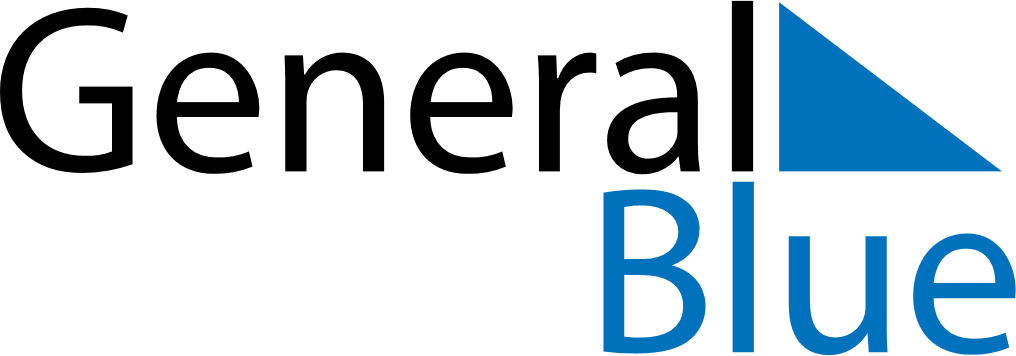 October 2024October 2024October 2024October 2024October 2024October 2024Karasjohka, Troms og Finnmark, NorwayKarasjohka, Troms og Finnmark, NorwayKarasjohka, Troms og Finnmark, NorwayKarasjohka, Troms og Finnmark, NorwayKarasjohka, Troms og Finnmark, NorwayKarasjohka, Troms og Finnmark, NorwaySunday Monday Tuesday Wednesday Thursday Friday Saturday 1 2 3 4 5 Sunrise: 6:33 AM Sunset: 5:41 PM Daylight: 11 hours and 8 minutes. Sunrise: 6:37 AM Sunset: 5:37 PM Daylight: 11 hours and 0 minutes. Sunrise: 6:41 AM Sunset: 5:32 PM Daylight: 10 hours and 51 minutes. Sunrise: 6:45 AM Sunset: 5:28 PM Daylight: 10 hours and 43 minutes. Sunrise: 6:48 AM Sunset: 5:23 PM Daylight: 10 hours and 34 minutes. 6 7 8 9 10 11 12 Sunrise: 6:52 AM Sunset: 5:19 PM Daylight: 10 hours and 26 minutes. Sunrise: 6:56 AM Sunset: 5:14 PM Daylight: 10 hours and 18 minutes. Sunrise: 7:00 AM Sunset: 5:10 PM Daylight: 10 hours and 9 minutes. Sunrise: 7:04 AM Sunset: 5:05 PM Daylight: 10 hours and 1 minute. Sunrise: 7:08 AM Sunset: 5:01 PM Daylight: 9 hours and 52 minutes. Sunrise: 7:12 AM Sunset: 4:56 PM Daylight: 9 hours and 44 minutes. Sunrise: 7:16 AM Sunset: 4:52 PM Daylight: 9 hours and 35 minutes. 13 14 15 16 17 18 19 Sunrise: 7:20 AM Sunset: 4:47 PM Daylight: 9 hours and 27 minutes. Sunrise: 7:24 AM Sunset: 4:43 PM Daylight: 9 hours and 18 minutes. Sunrise: 7:28 AM Sunset: 4:38 PM Daylight: 9 hours and 9 minutes. Sunrise: 7:32 AM Sunset: 4:34 PM Daylight: 9 hours and 1 minute. Sunrise: 7:37 AM Sunset: 4:29 PM Daylight: 8 hours and 52 minutes. Sunrise: 7:41 AM Sunset: 4:24 PM Daylight: 8 hours and 43 minutes. Sunrise: 7:45 AM Sunset: 4:20 PM Daylight: 8 hours and 34 minutes. 20 21 22 23 24 25 26 Sunrise: 7:49 AM Sunset: 4:15 PM Daylight: 8 hours and 26 minutes. Sunrise: 7:53 AM Sunset: 4:11 PM Daylight: 8 hours and 17 minutes. Sunrise: 7:58 AM Sunset: 4:06 PM Daylight: 8 hours and 8 minutes. Sunrise: 8:02 AM Sunset: 4:01 PM Daylight: 7 hours and 59 minutes. Sunrise: 8:06 AM Sunset: 3:57 PM Daylight: 7 hours and 50 minutes. Sunrise: 8:11 AM Sunset: 3:52 PM Daylight: 7 hours and 41 minutes. Sunrise: 8:15 AM Sunset: 3:48 PM Daylight: 7 hours and 32 minutes. 27 28 29 30 31 Sunrise: 7:20 AM Sunset: 2:43 PM Daylight: 7 hours and 23 minutes. Sunrise: 7:24 AM Sunset: 2:38 PM Daylight: 7 hours and 13 minutes. Sunrise: 7:29 AM Sunset: 2:33 PM Daylight: 7 hours and 4 minutes. Sunrise: 7:33 AM Sunset: 2:29 PM Daylight: 6 hours and 55 minutes. Sunrise: 7:38 AM Sunset: 2:24 PM Daylight: 6 hours and 45 minutes. 